الجامعه المستنصرية /  كلية العلوم / قسم الكيمياء / مختبر الكيمياء اللاعضوية –  مرحله ثالثه اسم التجارباسم التجاربنبذة مختصرة عن كل تجربة ( سطرين )تجربة رقم (1)تفاعلات ايون الكرومالكشف عن أيون الكروم الثلاثي (Cr+3),وتوضيح الكشف المميز للايونتجربة رقم (2)الكشف عن جذري الكرومات والدايكرومات Cr2O7–2 & CrO4-2   التميز بين الجذريين بغض النظر عن اختلاف اللون والتعرف على معادله التوازن بينهما وماذا يحدث عند اضافه حامض او قاعدة وعوامل الترسيب.تجربة رقم (3)تحضير أوكسيد الكروميك Cr2O3امثله للتفاعلات الجافة لتحضير معقدات تناسقيه اعتماد على مبدأ الاكسده والاختزال في التفاعلاتتجربة رقم (4)تحضير ملح كرومات البوتاسيوم  K2CrO4تحضير ملح الكرومات (Cr6+)من اوكسيد الكروم الثلاثي المحضر في التجربه السابقه ,  اعتماد على مبدأ الاكسده والاختزال في التفاعلاتتجربة رقم (5)تحضير معقد ثلاثي اوكزالاتو كرومات البوتاسيوم ثلاثي الماء:Preparation of Potassium trioxalato chromate (III) trihydrate K3[Cr(C2O4)3].3H2Oتحضير معقد الكروم في محاليل مائية  اعتماد على مبدأ الاكسده والاختزال في التفاعلات بوجود عوامل مؤكسدة وإيجاد حاله الاكسده ,العدد التناسقي ,التهجين ,نوع الليكند ,رسم المعقد في الفراغ ,معرفه الخصائص الفيزيائيه نظريا ,نوع اوربيتال d ,شكل البلورة و ايجاد النسبه المئوية للمعقد المحضرتجربة رقم (6)تفاعلات ايون الحديدالكشف عن أيون الحديد الثنائي  ,  الكشف عن أيون الحديد الثلاثي , التميز بين الايونات بكاشف واحد لعنصر له حالتي الاكسده M2+&M3+ ) ) .تجربة رقم (7)تحضير معقد ثلاثي اوكزالاتو فيرات البوتاسيوم ثلاثي الماء:Preparation of Potassium trioxalato ferrate (III) trihydrate K3[Fe(C2O4)3].3H2Oتحضير معقد الحديد الثلاثي من احد املاح الحديد الثنائي من المحاليل المائية اعتمادا على مبدأ الاكسدة والاختزال.تجربة رقم (8)تحضير معقد اثيلين داي امين رباعي اسيتالاتو فيرات الصوديوم ثلاثي الماء:Preparation of Sodium ethylene diamine tetra acetalato ferrate (III) trihydrate Na[Fe(EDTA)].3H2O تحضير معقد الحديد الثلاثي من احد املاح الحديد الثلاثي من المحاليل المائية وإجراء مقارنه بين المعقدين الحديد من حيث : O.N,C.N)),التهجين ,اللون طريقه العمل ,الرسم ,نوع الليكند  ,شحنه الكرة التناسقي & Counter ion.تجربة رقم (9)كشوفات النيكل  أذابه احد أملاح النيكل الثنائي وإجراء الكشوف مع القواعد المختلفة المخففه والحوامض المخففه والمركزة وكواشف اخرى والتعرف على الكشف النوعي للايون الثنائي للنيكلتجربة رقم (10)تحضير معقد كلوريد سداسي أمين النيكل (II) [Ni(NH3)6]Cl2تحضير معقد سداسي للنيكل في محلول مائي و الترسيب بواسطة الاسيتون وبيان حاله "O.N. ,"C.N.,التهجين والصفات المغناطيسية ,رسم المعقد ,نوع اوربيتال d وإيجاد النسبه المئوية للناتجتجربة رقم (11)تحضير معقد بس (ثنائي مثيل كلايوكسيماتو) نيكل (II):   Preparation of Bis (dimethyl glyoximato) Nickel (II) [Ni(C4H7O2N2)2].                          تحضير معقد مربع مستوي للنيكل في محلول مائي و الترسيب بواسطة االامونيا المركزه وبيان حاله "O.N. ,"C.N.,التهجين والصفات المغناطيسية ,رسم المعقد ,نوع اوربتال d وإيجاد النسبه المئوية للناتج مقارنه بين معقدي النيكل المربع والثماني السطوحتجربة رقم (12)تفاعلات ايون الكوبلت (Co+2):الكشف عن أيون الكوبلت الثنائي وأجراء الكشف المميز للكوبلت الثنائي باذابه احد املاحهتجربة رقم (13)تحضير معقد صوديوم ثلاثي كاربونيتو كوبلتات (III) ثلاثي الماء:Preparation of sodium tricarbonito cobaltate (III) trihydrate Na3[Co(CO3)3].3H2Oتحضير المعقد ثماني السطوح  في محاليل مائية اعتمادا على مبدأ الاكسده والاختزال مع التعرف على نوع الليكند وخصائصه  وبيان حاله "O.N. ,"C.N.,التهجين والصفات المغناطيسية ,رسم المعقد ,نوع اوربتال d وإيجاد النسبه المئوية للناتج.تجربة رقم (14)تحضير معقد رابع ثايو سياناتو كوبلتات (II)الزئبق.Preparation of tetra thiocynato cobaltat mercury Hg]Co(NCS)4[تحضير المعقد رباعي السطوح  في محاليل مائية  وبيان حاله "O.N. ,"C.N.,التهجين,الصفات المغناطيسية ,رسم المعقد ,نوع اوربتال d وإيجاد النسبه المئوية للناتج.مقارنه بين معقدي الكوبلت الرباعي والسداسيتجربة رقم (15)تحضير معقد كلوريد سداسي أمين كوبلت (III):Preparation of hexa ammin cobalte (III) chloride [Co(NH3)6].Cl3تحضير المعقد رباعي السطوح  في محاليل مائية  وبيان حاله "O.N. ,"C.N.,التهجين,الصفات المغناطيسية ,رسم المعقد ,نوع اوربتال d وإيجاد النسبه المئوية للناتج.تجربة رقم (16)تحضير معقد كلوريد ترانس ثنائي كلورو بس (اثيلين ثنائي أمين) الكوبلت (III) Trans-dichloro bis (ethylene diammine) cobalt(III) chloride [Co(en)2Cl2]Clتحضير ايزومرات هندسيه للمعقدات الكوبلت الثلاثي مع ليكند ثنائي السن في محاليل مائية اعتمادا على مبدأ الاكسده والاختزال .تجربة رقم (17)تحضير معقد كلوريد سز ثنائي كلورو بس (اثيلين ثنائي أمين) الكوبلت (III) Cis-dichloro bis (ethylene diammine) cobalt(III) chloride [Co(en)2Cl2]Clتحضير ايزومر السز من ايزومر الترانس(المحضرفي التجربه السابقه) بطريقه الايزومره من وسط حامضي.تجربة رقم (18)تحضير معقد بوتاسيوم سز ثنائي اوكزالاتو ثنائي أكو كرومات (III) ثنائي الماء Potassium cis-(dioxalato diaqua) chromalte(III) dihydrate Cis-K[Cr(C2O4)2(H2O)2].2H2Oتحضير ايزومرات هندسيه للمعقدات الكروم الثلاثي(سز) مع ليكند ثنائي السن بطريقه التفاعلات الجافة اعتمادا على مبدأ الاكسده والاختزال .تجربة رقم (19)تحضير معقد بوتاسيوم ترانس ثنائي اوكزالاتوثنائي أكوكرومات (III) ثنائي الماءPotassium trans-(dioxalato diaqua) chromate(III) dihydrate Trans-K[Cr(C2O4)2(H2O)2].2H2Oتحضير ايزومرات هندسيه للمعقدات الكروم الثلاثي(ترانس) مع ليكند ثنائي السن في المحلول المائية اعتمادا على مبدأ الاكسده والاختزال .تجربة رقم (20)تحضير معقد كلوريد (كلورو خماسي أمين) الكوبلت (III)Chloro penta ammine cobalt (III) chloride [Co(NH3)5Cl]Cl2تحضير ايزومرات ترابطية للمعقدات الكوبلت الثلاثي في المحاليل المائيه اعتمادا على مبدأ الاكسده والاختزال.المادة الاولية .تجربة رقم (21)تحضير معقد كلوريد (نايتريتو خماسي أمين) الكوبلت (III) Nitrito penta ammine cobalt (III) chloride [Co(NH3)5ONO]Cl2تحضير ايزومر ترابطي للمعقدات الكوبلت الثلاثي يتم التناسق عن طريق المزدوج الالكتروني لاحد ذرتي الاوكسجين في مجموعة (NO2).تجربة رقم (22)تحضير معقد كلوريد (نايترو خماسي أمين) الكوبلت (III)Nitro penta ammine cobalt (III) chloride [Co(NH3)5NO2]Cl2تحضير ايزومر ترابطي للمعقدات الكوبلت الثلاثي يتم التناسق عن طريق المزدوج الالكتروني لذرة النتروجين في مجموعة (NO2).التوصيات العامه الواجب اتباعها في المختبرلبس القفازات – المناظر – الكمامات – المعطف – التعرف على العلامات التحذيريه للمواد -عدم استعمال الهاتف النقال الاعند اخذ صوره للمركبات المحضره لكي توضع في تقرير العمل – عدم الاكل او الشرب داخل المختبر – غسل اليدين جيدا وتنظيف المكان قبل مغادره المختبر.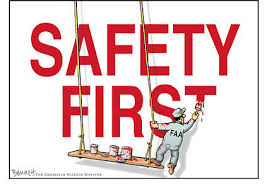 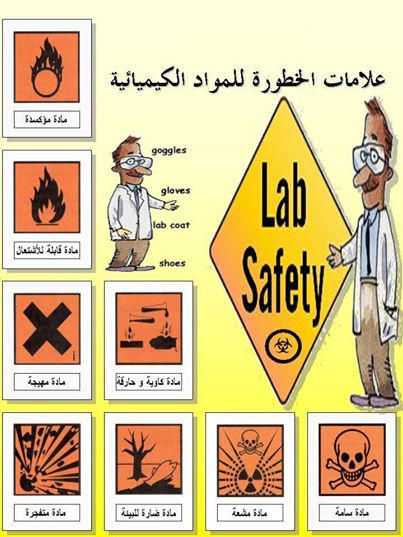 م. ايناس زهير محمد هاشم الهاشمي م. ايناس زهير محمد هاشم الهاشمي م. ايناس زهير محمد هاشم الهاشمي 